Torticollis Information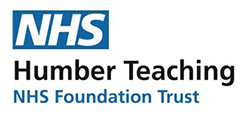 What is Torticollis? Normally a baby is able to move their head freely to both sides. Torticollis is a condition where the child holds their head tilted or rotated to one particular side. When a baby has Torticollis, their sternocleidomastoid muscle in their neck becomes shortened and tight causing the movement in the neck to be limited. Sometimes when the sternocleidomastoid muscle becomes short and tight a hard lump occurs on the neck. This lump is fibrous tissue within the muscle which usually disappears over time. Occasionally the baby’s head may become asymmetrical or flattened on one side due to them looking one way more than the other. This will usually resolve once the torticollis has been treated.What causes Torticollis? The condition does not always have a clear cause but Torticollis can be caused by the following:Difficulties during birth eg. Breech deliveryCongenital abnormalities having an effect eg. Dislocated hipsPositioning of the head in the wombHow is Torticollis treated?Torticollis is usually treated through intervention from a physiotherapist. Your physiotherapist will provide stretches to complete with your baby every nappy change to lengthen the sternocleidomastoid muscle (neck muscle) and improve movement within the neck. Your physiotherapist will also provide positioning advice for your baby. Such as placing toys and stimuli on the opposite side to which the baby prefers to look. This encourages the baby to turn their head the other way and stretch the neck muscles itself. It is also recommended that you encourage lots of tummy time so that the baby is able to improve its head control and allows it to have a short period of time without pressure on the back of its head, this is especially important if they have head asymmetry/flattening. Torticollis Stretches Left sided tightness and head turning preference to right Stretch 1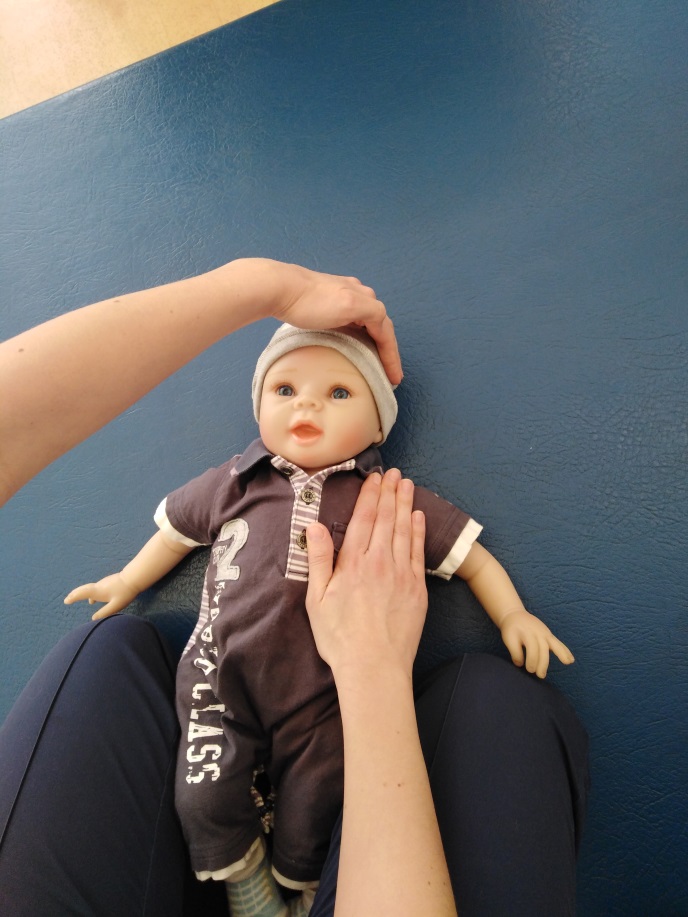 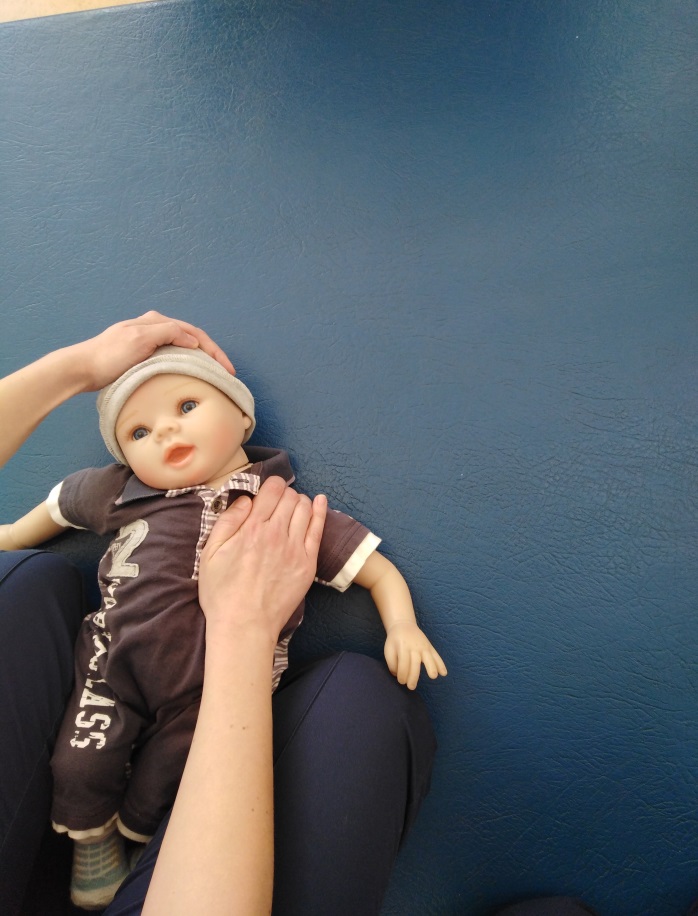  Torticollis Stretches Left sided tightness and head turning preference to right Stretch 2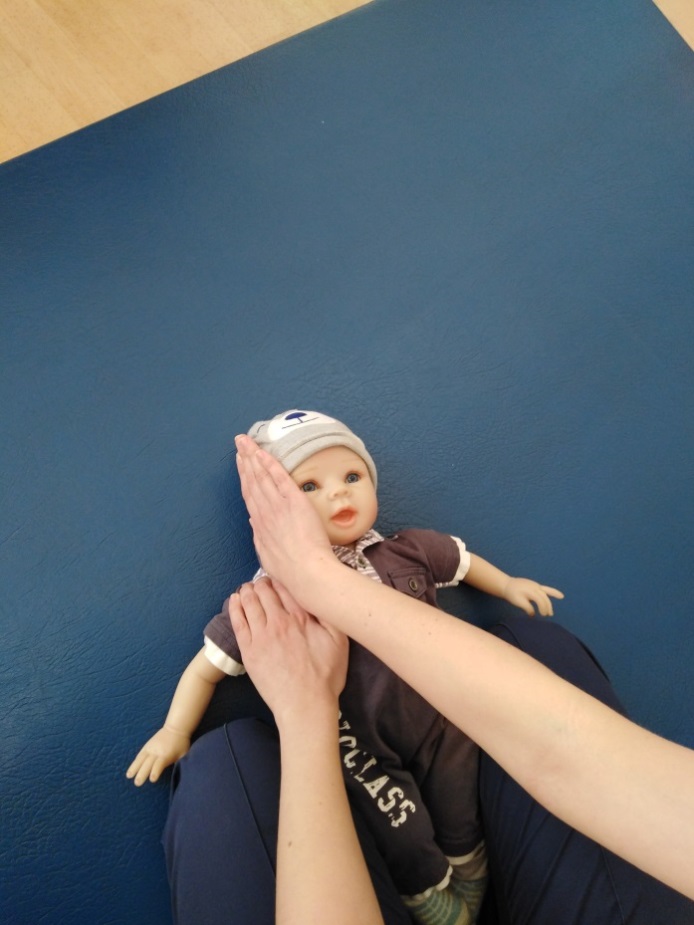 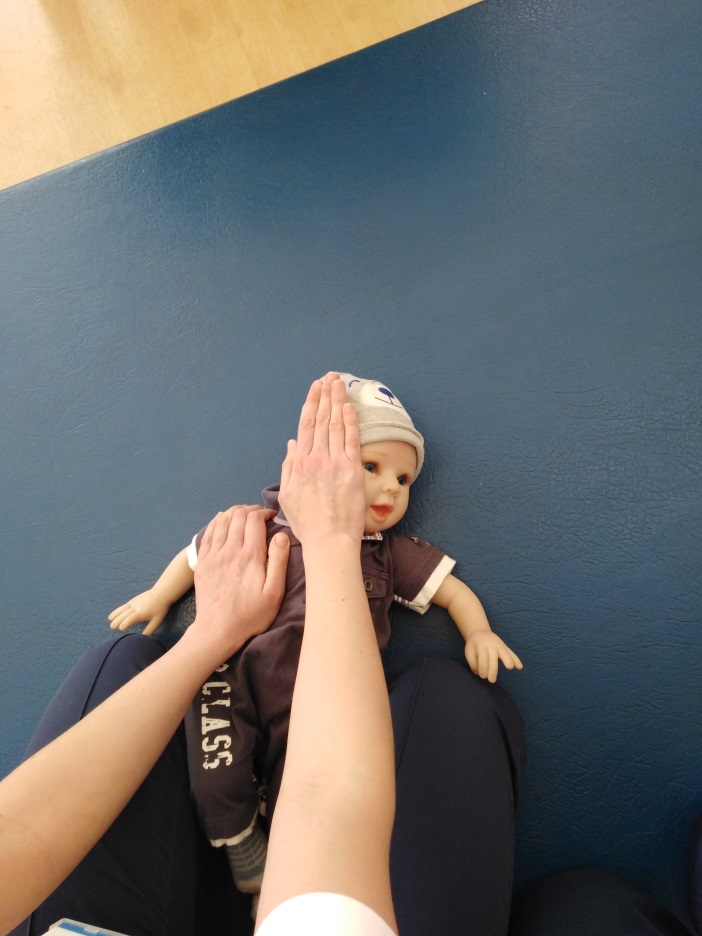 